Universidad de Chile 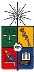 Facultad de Ciencias SocialesEscuela de Ciencias SocialesCarrera de PsicologíaProgramaIntroducción a la Clínica Psicoanalítica con Niños y AdolescentesI.- Identificación de la actividad curricularI.- Identificación de la actividad curricularCarrera en que se dicta:PsicologíaProfesora responsable:Marianella Abarzúa Cubillos (Coordinadora)Matías Marchant ReyesCiclo al que pertenece:EspecializaciónSemestre:6° y 8° semestreModalidad:PresencialCarácter:OptativoPre - requisitos:Psicología ClínicaAño:2018II.- Descripción / Justificación de la actividad curricularII.- Descripción / Justificación de la actividad curricularEl presente curso optativo pretende entregar nociones conceptuales y técnicas introductorias, que permitirán realizar una primera aproximación a la especificidad de la clínica psicoanalítica con niños y adolescentes.Dicha clínica se instala en un modo particular de escucha del sufrimiento psíquico infantil, estableciendo distinciones respecto de otras prácticas destinadas al niño y al adolescente (medicina, pedagogía) y, asimismo, respecto de otros abordajes psicoterapéuticos. En tal sentido, el curso favorecerá una reflexión sobre las condiciones de surgimiento y desarrollo de una teoría y una práctica psicoanalíticas que consideran a la infancia, simultánea e indisociablemente, como objeto de estudio y de intervención clínica.El curso abordará, a través de una revisión de las principales tradiciones en psicoanálisis con niños y adolescentes, los problemas centrales de la técnica psicoanalítica con niños y adolescentes (encuadre, entrevista, técnicas de juego y dibujo, alianza terapéutica y transferencia, trabajo con padres). A fin de favorecer una reflexión sobre la práctica del psicoanálisis con niños y adolescentes, el curso contempla la realización de actividades prácticas en torno a las primeras entrevistas.El presente curso optativo pretende entregar nociones conceptuales y técnicas introductorias, que permitirán realizar una primera aproximación a la especificidad de la clínica psicoanalítica con niños y adolescentes.Dicha clínica se instala en un modo particular de escucha del sufrimiento psíquico infantil, estableciendo distinciones respecto de otras prácticas destinadas al niño y al adolescente (medicina, pedagogía) y, asimismo, respecto de otros abordajes psicoterapéuticos. En tal sentido, el curso favorecerá una reflexión sobre las condiciones de surgimiento y desarrollo de una teoría y una práctica psicoanalíticas que consideran a la infancia, simultánea e indisociablemente, como objeto de estudio y de intervención clínica.El curso abordará, a través de una revisión de las principales tradiciones en psicoanálisis con niños y adolescentes, los problemas centrales de la técnica psicoanalítica con niños y adolescentes (encuadre, entrevista, técnicas de juego y dibujo, alianza terapéutica y transferencia, trabajo con padres). A fin de favorecer una reflexión sobre la práctica del psicoanálisis con niños y adolescentes, el curso contempla la realización de actividades prácticas en torno a las primeras entrevistas.III.- Objetivos de la actividad curricularIII.- Objetivos de la actividad curricularObjetivo general:Introducir al estudiante en los fundamentos conceptuales y clínicos del psicoanálisis con niños y adolescentes.Objetivos específicos:Precisar los aspectos diferenciales de la clínica psicoanalítica con niños y adolescentes.Introducir al estudiante en las principales tradiciones conceptuales que desarrollan una técnica psicoanalítica para niños y adolescentes.Revisar aspectos conceptuales y técnicos vinculados con el uso del juego y dibujo en clínica psicoanalítica con niños y adolescentes.Distinguir las principales especificidades de la técnica psicoanalítica con niños y adolescentes (encuadre, entrevista, alianza terapéutica y transferencia, trabajo con padres).Objetivo general:Introducir al estudiante en los fundamentos conceptuales y clínicos del psicoanálisis con niños y adolescentes.Objetivos específicos:Precisar los aspectos diferenciales de la clínica psicoanalítica con niños y adolescentes.Introducir al estudiante en las principales tradiciones conceptuales que desarrollan una técnica psicoanalítica para niños y adolescentes.Revisar aspectos conceptuales y técnicos vinculados con el uso del juego y dibujo en clínica psicoanalítica con niños y adolescentes.Distinguir las principales especificidades de la técnica psicoanalítica con niños y adolescentes (encuadre, entrevista, alianza terapéutica y transferencia, trabajo con padres).IV.- Temáticas o contenidos de la actividad curricularIV.- Temáticas o contenidos de la actividad curricularLo infantil en psicoanálisis y el surgimiento del psicoanálisis con niñosEl caso del pequeño HansAlgunas notas sobre la historia del psicoanálisis con niñosAproximaciones a la técnica psicoanalítica con niños y adolescentes: Escuela francesa El concepto de imagen inconsciente del cuerpo y la técnica psicoanalítica en Françoise DoltoLa entrevista psicoanalítica y el lugar de los padresCómo disponer de un psicoanálisis infantilAlianza terapéutica y transferenciaAproximaciones a la técnica psicoanalítica con niños y adolescentes: Escuela inglesaLa técnica psicoanalítica de M. KleinJuego y dibujo como modalidades de intervención terapéuticaEspecificidades de la técnica psicoanalítica con adolescentesEl trabajo analítico con adolescentesEl trabajo analítico con los padres del/de la adolescenteLo infantil en psicoanálisis y el surgimiento del psicoanálisis con niñosEl caso del pequeño HansAlgunas notas sobre la historia del psicoanálisis con niñosAproximaciones a la técnica psicoanalítica con niños y adolescentes: Escuela francesa El concepto de imagen inconsciente del cuerpo y la técnica psicoanalítica en Françoise DoltoLa entrevista psicoanalítica y el lugar de los padresCómo disponer de un psicoanálisis infantilAlianza terapéutica y transferenciaAproximaciones a la técnica psicoanalítica con niños y adolescentes: Escuela inglesaLa técnica psicoanalítica de M. KleinJuego y dibujo como modalidades de intervención terapéuticaEspecificidades de la técnica psicoanalítica con adolescentesEl trabajo analítico con adolescentesEl trabajo analítico con los padres del/de la adolescenteV.- Metodología de la actividad curricularV.- Metodología de la actividad curricularClases expositivas del profesor responsable y/o profesores invitadosPresentaciones bibliográficasActividad práctica (revisión de primeras entrevistas)Clases expositivas del profesor responsable y/o profesores invitadosPresentaciones bibliográficasActividad práctica (revisión de primeras entrevistas)VI.- Evaluación de la actividad curricularVI.- Evaluación de la actividad curricularPresentación de temas (en base a bibliografía del curso) (20%)Ensayo teórico (40%)Trabajo de integración teórico – clínico (40%)Nota de presentación a Examen corresponderá al promedio ponderado de las evaluaciones. Examen final del curso (según reglamentación del Departamento de Psicología).Presentación de temas (en base a bibliografía del curso) (20%)Ensayo teórico (40%)Trabajo de integración teórico – clínico (40%)Nota de presentación a Examen corresponderá al promedio ponderado de las evaluaciones. Examen final del curso (según reglamentación del Departamento de Psicología).VII.- Bibliografía básica y obligatoria de la actividad curricularVII.- Bibliografía básica y obligatoria de la actividad curricularUnidad 1: Lo infantil en psicoanálisis y el surgimiento del psicoanálisis con niñosFREUD, S. (1991). Obras Completas. Buenos Aires: Amorrortu Editores. Análisis de la fobia de un niño de cinco años (1909). Vol. X.Unidad 2: Aproximaciones a la técnica psicoanalítica con niños y adolescentes: Escuela francesaDolto, F. (2004). En el juego del deseo. Cap 9: En el juego del deseo los dados están cargados y las cartas marcadas. Ed.  Siglo XXI.Dolto, F. (2009). La dificultad de vivir. Tomo II, Cap. ¿Cómo disponer un psicoanálisis infantil? Ed: Gedisa.MANNONI, M. (2002). Un saber que no se sabe. Barcelona: Gedisa. Cap. 4, sección II: Características específicas del psicoanálisis de niños (pp. 66-75).Mannoni, M. (1979). La primera entrevista con el psicoanalista. Barcelona: Gedisa. Aberastury, A. (1962). Teoría y técnica del psicoanálisis con niños. Ed. Paidós.Mannoni, M. (1987). El niño, su enfermedad y los otros. Ed. Nueva Visión. Capítulo II: La transferencia en psicoanálisis de niños. Problemas actuales.Unidad 3: Aproximaciones a la técnica psicoanalítica con niños y adolescentes: Escuela inglesaKlein, M. (1932/1990).  Obras completas. Buenos Aires: Paidós.Tomo II El psicoanálisis de niños. Cap. Técnica del análisis del niño.Tomo III Cap. La técnica psicoanalítica del juego. Su historia y significado.Tomo I Cap. La personificación en el juego con niños.Unidad 4: Especificidades de la técnica psicoanalítica con adolescentesRASSIAL, J.-J. (1999). El pasaje adolescente. De la familia al vínculo social. Barcelona: Del Serbal. Cap. 3. La operación adolescente y el límite del niño al adulto (pp. 35-41).RASSIAL, J.-J. (1999). El pasaje adolescente. De la familia al vínculo social. Barcelona: Del Serbal. Cap. 7: Los padres del adolescente (pp. 75-91).Unidad 1: Lo infantil en psicoanálisis y el surgimiento del psicoanálisis con niñosFREUD, S. (1991). Obras Completas. Buenos Aires: Amorrortu Editores. Análisis de la fobia de un niño de cinco años (1909). Vol. X.Unidad 2: Aproximaciones a la técnica psicoanalítica con niños y adolescentes: Escuela francesaDolto, F. (2004). En el juego del deseo. Cap 9: En el juego del deseo los dados están cargados y las cartas marcadas. Ed.  Siglo XXI.Dolto, F. (2009). La dificultad de vivir. Tomo II, Cap. ¿Cómo disponer un psicoanálisis infantil? Ed: Gedisa.MANNONI, M. (2002). Un saber que no se sabe. Barcelona: Gedisa. Cap. 4, sección II: Características específicas del psicoanálisis de niños (pp. 66-75).Mannoni, M. (1979). La primera entrevista con el psicoanalista. Barcelona: Gedisa. Aberastury, A. (1962). Teoría y técnica del psicoanálisis con niños. Ed. Paidós.Mannoni, M. (1987). El niño, su enfermedad y los otros. Ed. Nueva Visión. Capítulo II: La transferencia en psicoanálisis de niños. Problemas actuales.Unidad 3: Aproximaciones a la técnica psicoanalítica con niños y adolescentes: Escuela inglesaKlein, M. (1932/1990).  Obras completas. Buenos Aires: Paidós.Tomo II El psicoanálisis de niños. Cap. Técnica del análisis del niño.Tomo III Cap. La técnica psicoanalítica del juego. Su historia y significado.Tomo I Cap. La personificación en el juego con niños.Unidad 4: Especificidades de la técnica psicoanalítica con adolescentesRASSIAL, J.-J. (1999). El pasaje adolescente. De la familia al vínculo social. Barcelona: Del Serbal. Cap. 3. La operación adolescente y el límite del niño al adulto (pp. 35-41).RASSIAL, J.-J. (1999). El pasaje adolescente. De la familia al vínculo social. Barcelona: Del Serbal. Cap. 7: Los padres del adolescente (pp. 75-91).VIII.- Bibliografía complementariaVIII.- Bibliografía complementariaUnidad 1: Lo infantil en psicoanálisis y el surgimiento del psicoanálisis con niñosBergès, J. y Balbo, G. (1994). El encuadre de la cura: demanda, transferencia y contrato con los padres y sus hijos (material docente).Hug-Hellmuth, H. (1921). On the technique of child-analysis. The International Journal of Psycho-analysis. (287-305)Unidad 2: Aproximaciones a la técnica psicoanalítica con niños y adolescentes: Escuela francesaDolto, F. (2004). En el juego del deseo. Cap. La cura con la muñeca flor. Ed: Siglo XXI.Houzel, D. (s/f). El niño, sus padres y el psicoanalista. Cap. Alianza Terapéutica.Mannoni, M. (s/f). La formación de los adultos, los cuidados, y el orden administrativo (material docente).Thibaut, M. (1997). Yo no quiero nada de nadie. El discurso psicoanalítico (material docente).Ledoux, M. (2002). Introducción a la obra de Françoise Dolto. Cap. Psicoterapias y psicoanálisis con niños. Ed. Amorrortu.Unidad 4: Especificidades de la técnica psicoanalítica con adolescentesMANNONI, O., DELUZ, A., GIBELLO, B. y HEBRARD, J. (1996). La Crisis de la Adolescencia. Barcelona: Gedisa (Orig. 1984). Cap. 1: El campo psicoanalítico. ¿Es “analizable” la adolescencia? (pp. 17-30).Nasio, J. D. (2012). ¿Cómo actuar con un adolescente difícil? Consejos prácticos para los padres. Buenos Aires: Paidós.RODULFO R. y RODULFO, M. (1986). Clínica psicoanalítica en niños y adolescentes. Buenos Aires: Lugar. Cap. El bricoleur de sí mismo.Rodulfo, M. (1993). El niño del dibujo. Estudio psicoanalítico del grafismo y sus funciones en la construcción temprana del cuerpo. Buenos Aires: Paidós.Sami-Ali, M. (2001). El espacio imaginario. Buenos Aires: Amorrortu.Unidad 1: Lo infantil en psicoanálisis y el surgimiento del psicoanálisis con niñosBergès, J. y Balbo, G. (1994). El encuadre de la cura: demanda, transferencia y contrato con los padres y sus hijos (material docente).Hug-Hellmuth, H. (1921). On the technique of child-analysis. The International Journal of Psycho-analysis. (287-305)Unidad 2: Aproximaciones a la técnica psicoanalítica con niños y adolescentes: Escuela francesaDolto, F. (2004). En el juego del deseo. Cap. La cura con la muñeca flor. Ed: Siglo XXI.Houzel, D. (s/f). El niño, sus padres y el psicoanalista. Cap. Alianza Terapéutica.Mannoni, M. (s/f). La formación de los adultos, los cuidados, y el orden administrativo (material docente).Thibaut, M. (1997). Yo no quiero nada de nadie. El discurso psicoanalítico (material docente).Ledoux, M. (2002). Introducción a la obra de Françoise Dolto. Cap. Psicoterapias y psicoanálisis con niños. Ed. Amorrortu.Unidad 4: Especificidades de la técnica psicoanalítica con adolescentesMANNONI, O., DELUZ, A., GIBELLO, B. y HEBRARD, J. (1996). La Crisis de la Adolescencia. Barcelona: Gedisa (Orig. 1984). Cap. 1: El campo psicoanalítico. ¿Es “analizable” la adolescencia? (pp. 17-30).Nasio, J. D. (2012). ¿Cómo actuar con un adolescente difícil? Consejos prácticos para los padres. Buenos Aires: Paidós.RODULFO R. y RODULFO, M. (1986). Clínica psicoanalítica en niños y adolescentes. Buenos Aires: Lugar. Cap. El bricoleur de sí mismo.Rodulfo, M. (1993). El niño del dibujo. Estudio psicoanalítico del grafismo y sus funciones en la construcción temprana del cuerpo. Buenos Aires: Paidós.Sami-Ali, M. (2001). El espacio imaginario. Buenos Aires: Amorrortu.N°TEMA/ACTIVIDADREFERENCIASRESPONSABLES1 (05.09)Lo infantil en psicoanálisis y el surgimiento del psicoanálisis con niños I: El caso del pequeño HansFREUD, S. (1991). Obras Completas. Buenos Aires: Amorrortu Editores. Análisis de la fobia de un niño de cinco años (1909). Vol. X.M. AbarzúaM. Marchant2 (12.09)Lo infantil en psicoanálisis y el surgimiento del psicoanálisis con niños II: Algunas notas sobre historiaBergès, J. y Balbo, G. (1994). El encuadre de la cura: demanda, transferencia y contrato con los padres y sus hijos (material docente).Hug-Hellmuth, H. (1921). On the technique of child-analysis. The International Journal of Psycho-analysis. (287-305) (Hay traducción disponible en U cursos)M. Marchant3 (26.09)La imagen inconsciente del cuerpo en Françoise DoltoDolto, F. 1986, Paidós, La imagen inconsciente del cuerpo, Cap I y 2M. Marchant4 (03.10)Teoría y técnica en el psicoanálisis de niños desde la perspectiva de DoltoLedoux, M. (2002). Introducción a la obra de Françoise Dolto. Cap. Psicoterapias y psicoanálisis con niños. Ed. Amorrortu.Dolto, F. (2004). En el juego del deseo. Cap 9: En el juego del deseo los dados están cargados y las cartas marcadas. Ed.  Siglo XXI.M. Marchant5 (10.10)La entrevista psicoanalítica y el lugar de los padres Mannoni, M. (s/f). La formación de los adultos, los cuidados, y el orden administrativo (material docente).Mannoni, M. (1979). La primera entrevista con el psicoanalista. Barcelona: Gedisa. Aberastury, A. (1962). Teoría y técnica del psicoanálisis con niños. Ed. Paidós.M. Marchant6 (17.10)Cómo disponer de un psicoanálisis infantilDolto, F. (2009). La dificultad de vivir. Tomo II, Cap. ¿Cómo disponer un psicoanálisis infantil? Ed: Gedisa.MANNONI, M. (2002). Un saber que no se sabe. Barcelona: Gedisa. Cap. 4, sección II: Características específicas del psicoanálisis de niños (pp. 66-75).Dolto, F. (2004). En el juego del deseo. Cap. La cura con la muñeca flor. Ed: Siglo XXI.M. Marchant7 (24.10)Alianza terapéutica y transferencia Houzel, D. (s/f). El niño, sus padres y el psicoanalista. Cap. Alianza Terapéutica.Mannoni, M. (1987). El niño, su enfermedad y los otros. Ed. Nueva Visión. Capítulo II: La transferencia en psicoanálisis de niños. Problemas actualesM. Marchant8 (31.10)Análisis de primeras entrevistasENTREGA PRIMERA EVALUACIÓNEntrevista “Yo no quiero nada de nadie”Thibaut, M. (1997). Yo no quiero nada de nadie. El discurso psicoanalítico (material docente).M. Marchant9 (07.11)La técnica psicoanalítica de M. Klein IAberastury, A. (1962). Teoría y técnica del psicoanálisis con niños. Ed. Paidós.Klein, M. (1932/1990). Obras completas. Buenos Aires: Paidós. Tomo III, La técnica psicoanalítica del juego. Su historia y significado.Tomo I, Cap. La personificación en el juego con niñosM. Abarzúa10 (14.11)La técnica psicoanalítica de M. Klein IIKlein, M. (1932/1990).  Obras completas. Buenos Aires: Paidós.Tomo II El psicoanálisis de niños. Cap. Técnica del análisis del niño. Ed. PaidósM. Abarzúa11 (21.11)El juego como modalidad de intervención terapéuticaRODULFO R. y RODULFO, M. (1986). Clínica psicoanalítica en niños y adolescentes. Buenos Aires: Lugar. Cap. El bricoleur de sí mismo.M. Abarzúa12 (28.11)El dibujo como modalidad de intervención terapéuticaRodulfo, M. (1993). El niño del dibujo. Estudio psicoanalítico del grafismo y sus funciones en la construcción temprana del cuerpo. Buenos Aires: Paidós.Sami-Ali, M. (2001). El espacio imaginario. Buenos Aires: Amorrortu.M. Abarzúa13 (05.12)El trabajo analítico con adolescentesRASSIAL, J.-J. (1999). El pasaje adolescente. De la familia al vínculo social. Barcelona: Del Serbal. Cap. 3. La operación adolescente y el límite del niño al adulto (pp. 35-41).MANNONI, O., DELUZ, A., GIBELLO, B. y HEBRARD, J. (1996). La Crisis de la Adolescencia. Barcelona: Gedisa (Orig. 1984). Cap. 1: El campo psicoanalítico. ¿Es “analizable” la adolescencia? (pp. 17-30).M. Abarzúa14 (12.12)El trabajo analítico con los padres del/de la adolescenteRASSIAL, J.-J. (1999). El pasaje adolescente. De la familia al vínculo social. Barcelona: Del Serbal. Cap. 7: Los padres del adolescente (pp. 75-91).Nasio, J. D. (2012). ¿Cómo actuar con un adolescente difícil? Consejos prácticos para los padres. Buenos Aires: Paidós.M. Abarzúa15(19.12)CIERRE DEL CURSOENTREGA EVALUACIÓN FINALM. AbarzúaM. Marchant